ÁMBITO TERRITORIALCOBERTURA DE LA PRESTACIÓN DE SERVICIOSCOBERTURA DE LA PRESTACIÓN DE SERVICIOSCOBERTURA DE LA PRESTACIÓN DE SERVICIOSCOBERTURA DE LA PRESTACIÓN DE SERVICIOSCOBERTURA DE LA PRESTACIÓN DE SERVICIOSCOBERTURA DE LA PRESTACIÓN DE SERVICIOSCOBERTURA DE LA PRESTACIÓN DE SERVICIOS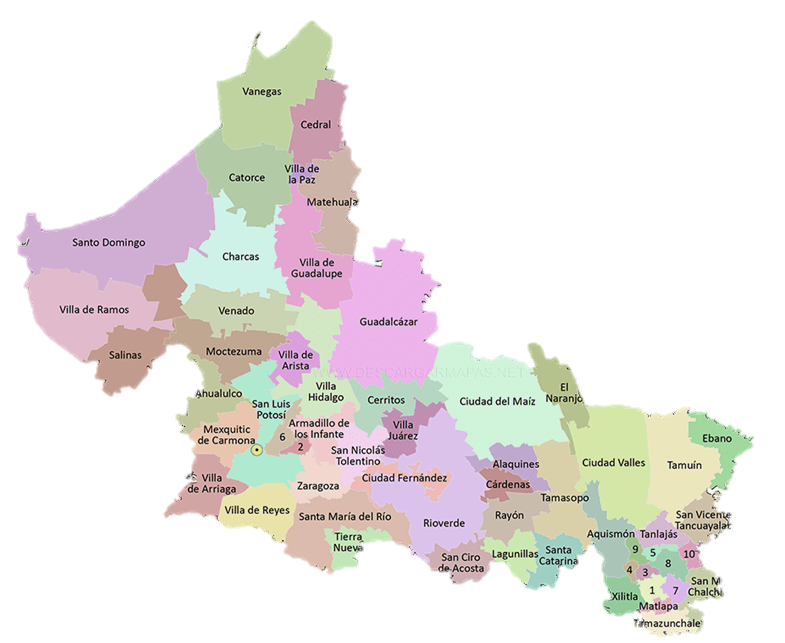 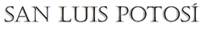 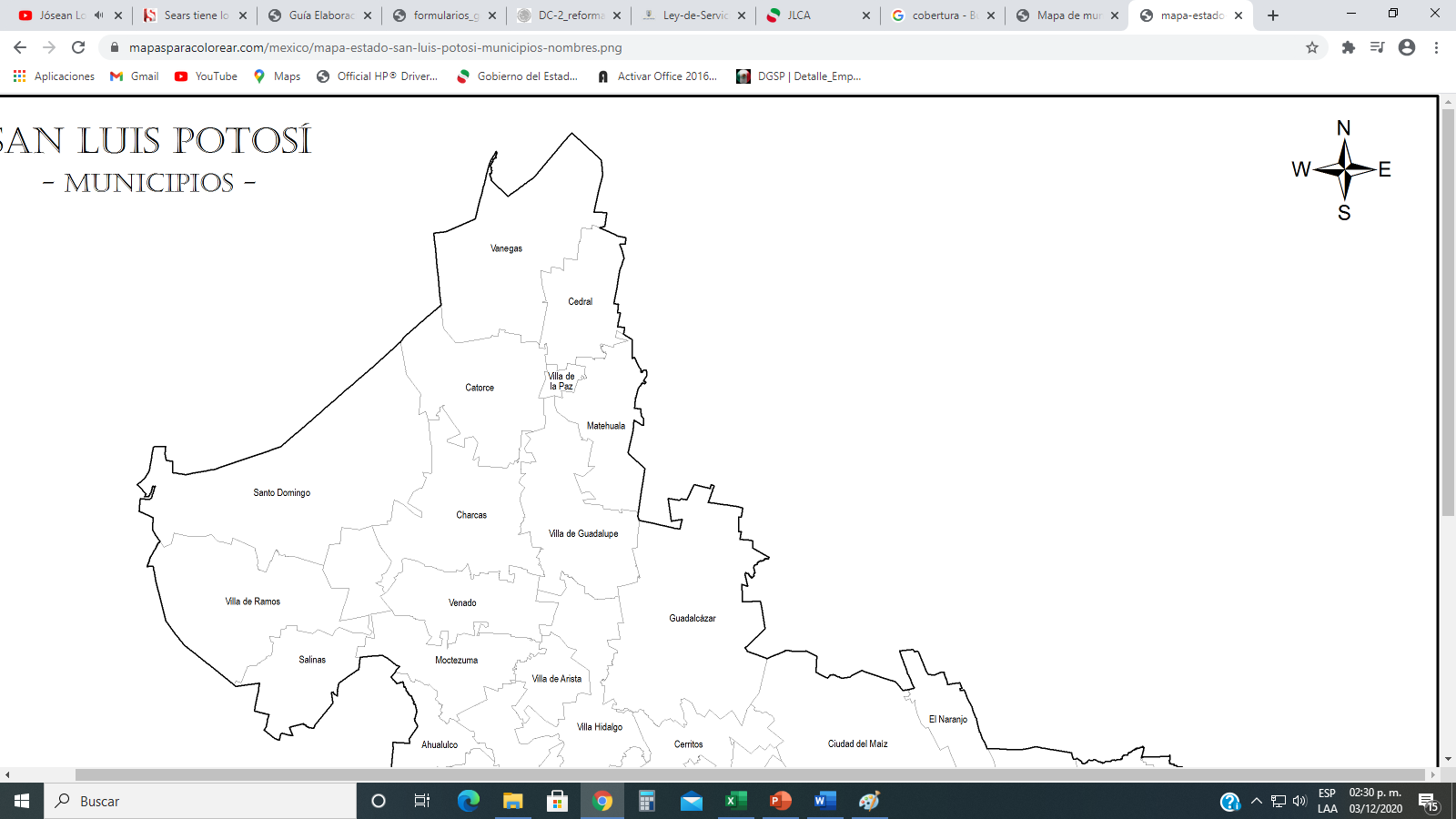 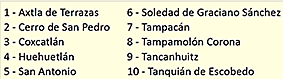 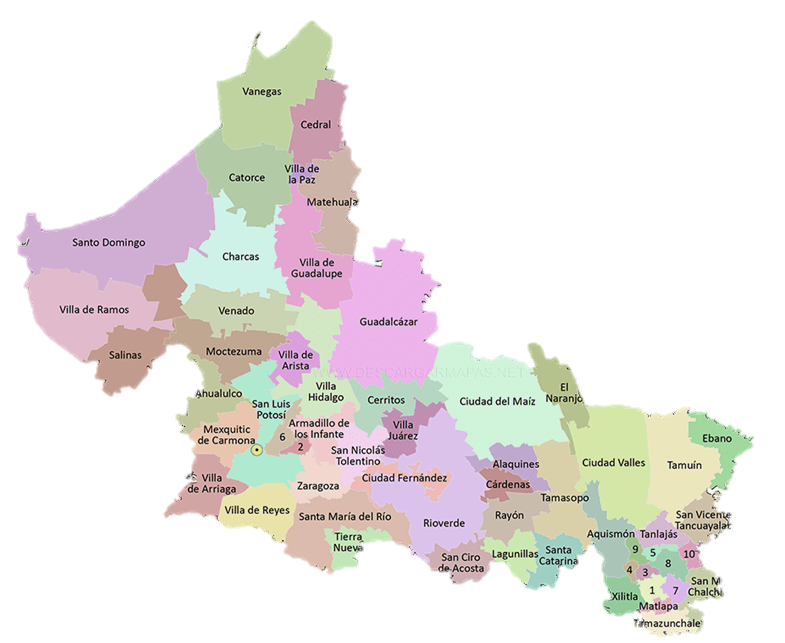 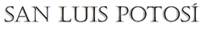 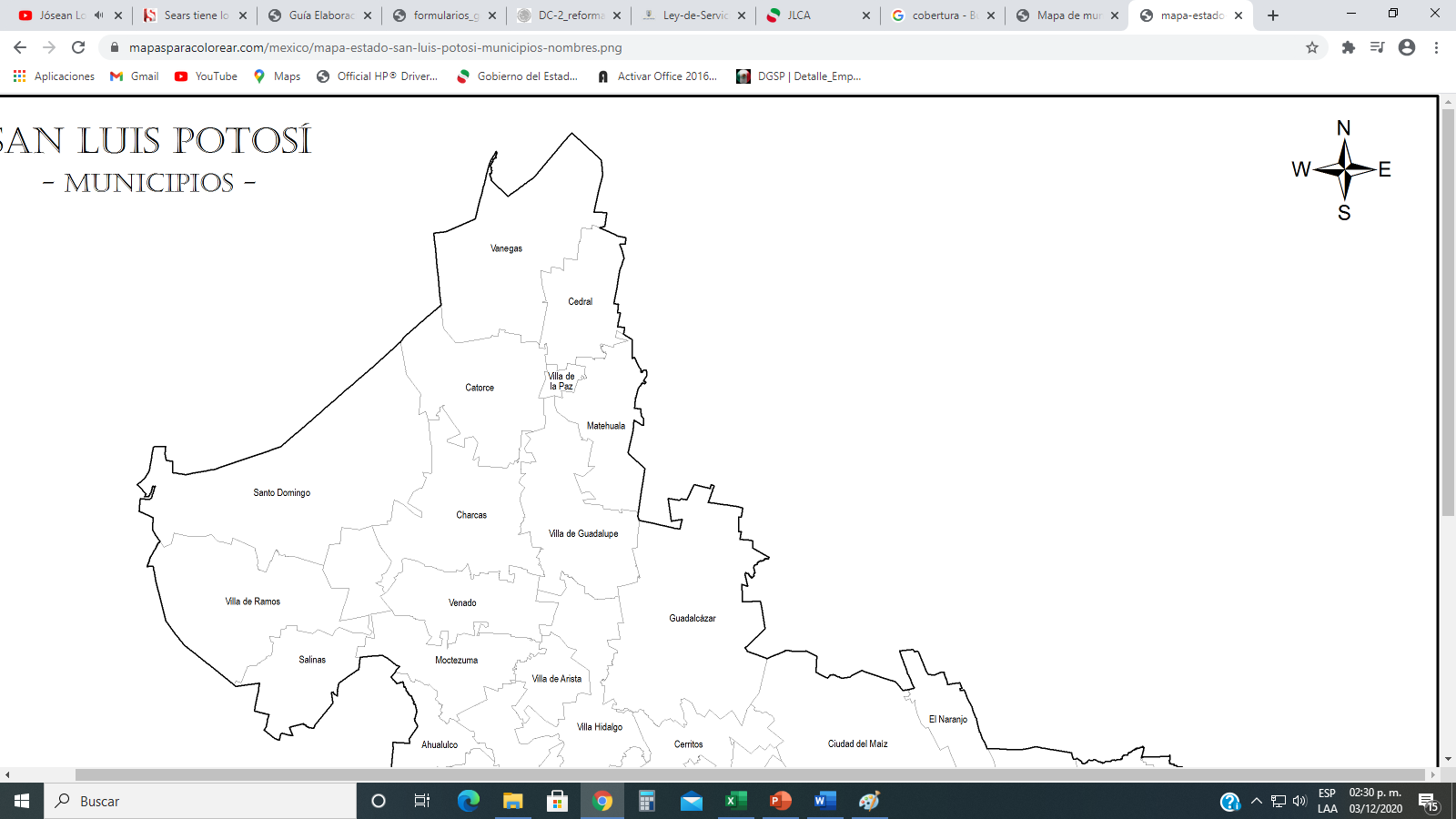 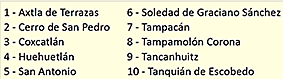 AhualulcoSan Luis PotosíAlaquinesSan Martín ChalchicuautlaAquismónSan Nicolás TolentinoArmadillo de los InfanteSan Vicente TancuayalabAxtla de TerrazasSanta CatarinaCárdenasSanta María del RíoCatorceSanto DomingoCedralSoledad de Graciano SánchezCerritosTamasopoCerro de San PedroTamazunchaleCharcasTampacánCiudad del MaízTampamolón CoronaCiudad FernándezTamuínCiudad VallesTancanhuitzCoxcatlánTanlajásEbanoTanquián de EscobedoEl NaranjoTierra NuevaGuadalcázarVanegasHuehuetlánVenadoLagunillasVilla de AristaMatehualaVilla de ArriagaNOMBRE O DENOMINACIÓN SOCIALNOMBRE O DENOMINACIÓN SOCIALNOMBRE O DENOMINACIÓN SOCIALMatlapaVilla de GuadalupeMexquitic de CarmonaVilla de la PazMoctezumaVilla de RamosNOMBRE Y FIRMA DEL REPRESENTANTE LEGALNOMBRE Y FIRMA DEL REPRESENTANTE LEGALSELLO DE LA CORPORACIÓNRayónVilla de ReyesRioverdeVilla HidalgoSalinasVilla JuárezSan AntonioXilitlaSan Ciro de AcostaZaragozaFECHAFECHA